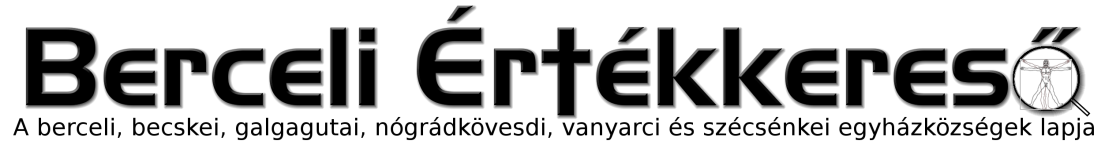 V. évf. 21. szám Pünkösdvasárnap	2018. május 20.XIV. VÁCI EGYHÁZMEGYEI TALÁLKOZÓ2018. június 30. Mátraverebély-Szentkút Nemzeti KegyhelyPROGRAM:8.00-tól Gyóntatás, a zarándokcsoportok fogadása 10.00 Vox Mirabilis kamarakórus ünnepi hangversenye 10.30 Katekézis: Jelek a liturgiában – Orosz Lóránt OFM, kegyhelyigazgató 11.00 Szentmise, majd eucharisztikus körmenet – Beer Miklós váci püspök 12.45 Vándorzászló átadása 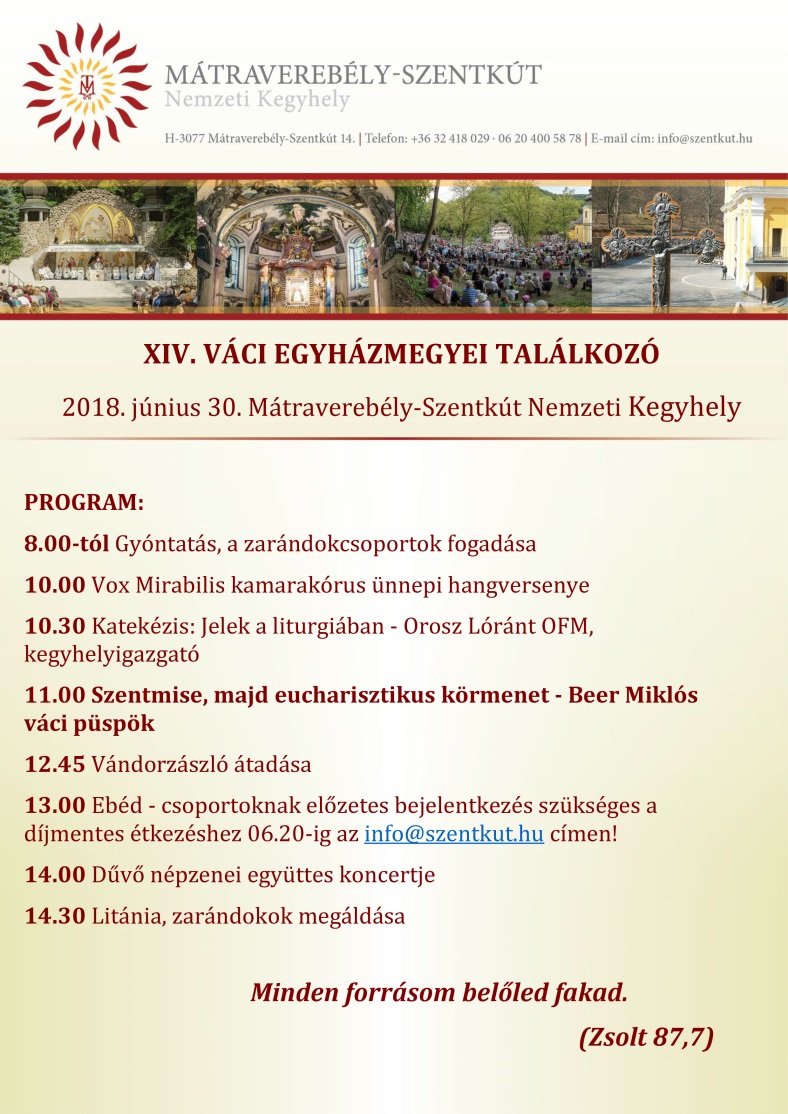 13.00 Ebéd Csoportoknak előzetes bejelentkezés szükséges a díjmentes étkezéshez 06.20-ig az info@szentkut.hu címen! 14.00 Dűvő népzenei együttes koncertje14.30 Litánia, zarándokok megáldásaMinden forrásom belőled fakad.(Zsolt 87,7)Felvétel a Váci Egyházmegyei KántortanfolyamraAz Egyházmegyei Kántorképző újra előkészítő és első osztályt indít. Az előkészítő az általános zeneiskolai előképzést pótolja. A jelentkezésnek ezért a zeneiskolai végzettség nem feltétele. Előkészítőbe olyanokat is felveszünk tehát, akiknek semmiféle zenei előképzettségük sincs. A felsőbb osztályokba való beiratkozáshoz szükséges felvételi vizsga anyagát pedig magántanárnál is el lehet sajátítani.A felvételi időpontja: szeptember 22., szombat de. 10 óra.Helye: a székesegyház oldalkápolnája. (Pótfelvételi október 6. szombat délelőtt 10 óra). Plébánosi ajánlás szükséges. A foglalkozások szeptembertől május végéig minden második szombaton lesznek. Érdeklődni lehet a kántorképző igazgatójánál. Cím: Varga László 2600 Vác, Konstantin tér 10. (Tel.:30/521-7507). E-mail: omce@freemail.hu (Első tanítási nap október 6.)HIRDETÉSEKBercelen a 2. csoport takarít.Kérem a lelkipásztori és gazdasági tanácsok tagjait, illetve azokat, akik egyházadót szednek, hogy 2018.05.23-ig írják alá az adatvédelemi okok miatt kötelező titoktartási nyilatkozatokat.2018.05.21.	H	A Boldogságos Szűz Mária, az Egyház Anyja Emléknap		08:30	Szentmise a Berceli Templomban		10:30	Czombos József atya Aranymiséje a Becskei Templomban2018.05.22.	K	17:00	Szentmise a Galgagutai Templomban2018.05.23.	Sz	18:30	Szentségimádás a Berceli Templomban2018.05.24.	Cs	17:30	Szentségimádás a Berceli Templomban2018.05.25.	P	08:30	Szentmise a Berceli Templomban ‒ BonumTV közvetíti2018.05.26.	Sz	 Összrégiós sportnap fiataloknak a Gödöllői Premontrei Gimnáziumban		11:00	Szentmise a Garamkövesdi Testvértelepülési Találkozón		15:30	Igeliturgia a Vanyarci Templomban		18:00	Elsőáldozók és szüleik szentgyónása a Nógrádkövesdi Templomban		17:00	Szentmise a Berceli Templomban ‒ utána elsőáldozási kapu díszítése		18:00	Elsőáldozók és szüleik szentgyónása a Berceli Templomban2018.05.27.	V	08:30	Elsőáldozási Szentmise a Berceli Templomban (Blaskó Norina			Rozália keresztelése)Szent-		10:30	Szentmise a Galgagutai Templombanháromság		10:30	Igeliturgia a Becskei Templombanvasárnapja	12:00	Elsőáldozási Szentmise a Nógrádkövesdi Templomban		12:00	Igeliturgia a Szécsénkei Templomban2018.06.01.	P	22:00	Heaven's Garden ★ ★ Summer Jam Party ★ ★ az @A38 állóhajón a Petőfi híd budai hídfőjénél.) Zene: Silversound elektroswingtől a latinig, Huszár és Bazsik modern wellnessprogramok, San "real underground music", a későn kelőknek négynegyed és DnB. (Belépő 1500 Ft- tól 2000 Ft-ig)2018.06.02. Szo. 16:00 Ez az a nap (könnyűzenei fesztivál) a Budapest Arénában (Jegy elővételben 3590 Ft-tól 4990 Ft-ig)Hivatali ügyintézés: Római Katolikus Plébánia 2687 Bercel, Béke u. 20.tel: 0630/455-3287 web: http://bercel.vaciegyhazmegye.hu, e-mail: bercel@vacem.huBankszámlaszám: 10700323-68589824-51100005